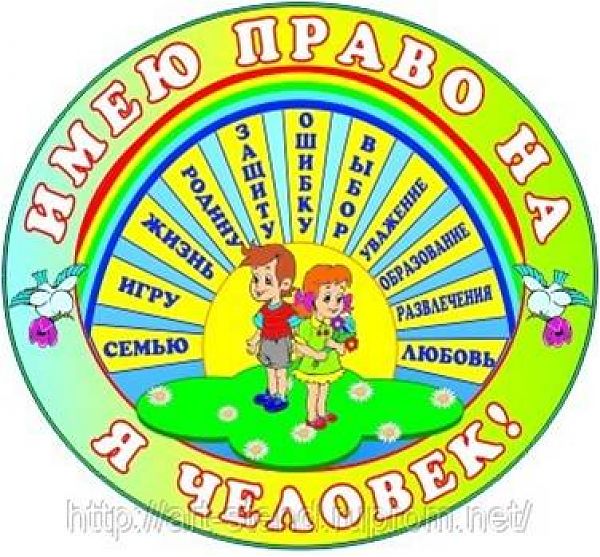 Конспект занятия в подготовительной группе «Смешарики» по правам ребенка«Маленьким детям – большие права».                                             Воспитатель: Высотина Г.С.                                              г.Мирный-2015г.Цель: дать знания  детям об их гражданских правах и обязанностях.Задачи: Развивать нравственные качества, осознанное понимание своих прав и обязанностей, как членов общества. Познакомить детей с правами и обязанностями человека, воспитывать уважение к правам другого человека, формировать эмоционально-положительное отношение к важнейшим нравственным качествам (доброта, милосердие, сострадание, сочувствие) и умение проявлять их при взаимодействии с окружающими людьми.Формирование доброжелательности и чуткости к окружающим, уважительного отношения к ним, привлечение внимания ребенка к своим правам и обязанностям, формирование нравственных норм и правил поведения (в детском саду, семье, обществе).Учить анализировать, рассуждать, делать выводы. Воспитывать чувство уважения к другим людям.Ход занятия.Воспитатель: -Здравствуйте, дорогие ребята! Какой праздник отмечают 1 июня?Этот праздник впервые начали праздновать в 1950 г. (61 год назад). В этот день был принят закон о правах ребенка (конвенция), в котором прописаны права детей. - А скажите, пожалуйста, ребенок – это кто, кого можно назвать ребенком?Ребенок – это человек, не достигший 18 лет. Вы тоже дети. А какие у вас есть права?Главное право ребёнка- это право на жизнь.. Никому нельзя нарушать это право. Если кто –то посягает на жизнь ребенка – за это очень строго наказывают.Все дети планеты, будь то русские, англичане, негры, арабы имеют одинаковые права.Каждый из вас имеет право на имя, отчество и фамилию. 
Как твоё имя? 
Как зовут маму, папу? 
Сколько разных имён. Согласитесь, каждому человеку приятно, когда к нему обращаются по имени. 
Отчество присваивается ребёнку по имени отца. Например: папу мальчика Сережи зовут Владимир. Значит отчество мальчика - Владимирович. Когда он вырастет, то к нему будут обращаться так: Сергей Владимирович. 
Как зовут твоего папу? 
Какое у тебя отчество? 
Назовите имена и отчества ваших мама и пап, воспитательницы. 

 Другое право, о каком мы поговорим - это право жить и воспитываться в семье. 
Семья, близкие люди, родной дом - самое дорогое, что есть у человека. 
Как вы думаете, зачем люди создают семью? 
 Ответы детей (Чтобы жить вместе; помогать друг другу). 
Воспитатель: В хорошей дружной семье все помогают друг другу и любят друг друга. (Детям предлагаются пословицы. Задание: объяснить смысл пословиц)1. “Родительское сердце - в детках”.2. “Дети не в тягость, а в радость”.3. “Семья сильна, когда над ней крыша одна”. (Рассуждения детей)Помните, счастливы дети, тогда, когда у каждого ребенка дружная семья.Родители для Вас - самые дорогие люди. Их нужно слушаться и помогать в домашних делах. Потому что они заботятся о вас.Воспитатель: В жизни бывают такие ситуации, когда дети остаются без семьи. Эти дети находятся под защитой государства. Дети сироты живут в детских домах и приютах. О них заботятся взрослые: за здоровьем ребенка следят врачи, медицинские сестры, воспитатели дают знания, дарят тепло и ласку, воспитывают быть добрыми и дружными.Каждый из Вас имеет право на медицинское обслуживание. Поэтому, выздоравливать вам помогают врачи. Согласитесь, приятно чувствовать себя здоровым, бодрым и весёлым!Ребята, каждый рабочий день ваши родители ходят на работу. А вы куда идёте? В детский сад. Потому что вы имеете право на воспитание в образовательных учреждениях. Вы любите ходить в сад?  
- Мы с вами познакомились некоторыми из ваших прав. Но мы не все их еще назвали.. Воспитатель: Ребята я предлагаю вам послушать несколько ситуаций и определить нарушены в них права ребёнка или нет.

1. Девочка Лена болеет, но родители её не ведут к врачу и не лечат.

Дети: Да здесь нарушено право ребёнка.

Воспитатель: Правильно, в этой ситуации нарушено право ребёнка на охрану его здоровья. Каждый человек, который воспитывает ребёнка, должен заботиться о его здоровье, следить, чтоб ему было хорошо.

2. Мальчик Витя играет своей машинкой, к нему подходит другой мальчик и забирает у Вити машинку.

Воспитатель: Подумайте, в этой ситуации нарушены права Вити?

Дети: Да, нельзя забирать силой чужие игрушки.

Воспитатель: Правильно ребята, в этой ситуации нарушено право на неприкосновенность своего имущества. А мальчик мог поступить по другому?

Дети: Да он мог попросить машинку у Вити поиграть, а потом вернуть.

Воспитатель: Запомните дети нельзя брать без спроса чужие игрушки, ломать их или забирать силой. Делая так вы нарушаете права другого ребёнка.

3. У Риты порвались зимние сапожки, но родители не покупают ей новые и у девочки на улице мёрзнут ноги.

Дети: В этой ситуации нарушены права Риты, она не должна мёрзнуть. Так как может заболеть.

Воспитатель: Правильно ребята, у каждого ребёнка должны быть хорошие, чистые вещи на все времена года.

Воспитатель: Молодцы ребята вы правильно определили ситуации где нарушены права ребёнка.Воспитатель предлагает детям послушать песню из мультфильма “Мама для мамонтенка”, ребятам предлагаются вопросы для обсуждения сюжета песни)Воспитатель: Кого ищет мамонтенок? (Предполагаемые ответы)Воспитатель: Скажите, куда вернется мамонтенок? (Ответы детей)Давайте все вместе перечислим права. Ребенок имеет право на ….А зачем ребенку нужны права? Права нужны для того, чтобы дети были счастливы и здоровы.
- Но кроме прав у каждого ребёнка есть свои обязанности. Игра “Наши добрые дела”На магнитной доске круг желтого цвета. Дети подходят по одному с лепестком, вырезанным из бумаги и рассказывают, как они помогают дома, какие поручения выполняют.(В конце игры подводится итог)Воспитатель: Посмотрите, от ваших добрых дел даже цветок раскрыл свои лепестки.Воспитатель: Да, помощь родителям нужна. И они заботятся о том, чтобы ваши права не нарушались.Дети: Ребёнок должен слушаться родителей, убирать за собой игрушки, не портить и не ломать вещи, быть аккуратным, не обижать других детей.

Воспитатель: Мы с вами много говорили о семье, о заботливом отношении к членам семьи, о ваших правах и обязанностях.Воспитатель: А сейчас ребята, предлагаю вам нарисовать символ семьи. И рассказать, что он означает.(Дети под мелодию “Мама для мамонтенка” рисуют символы)(Затем дети рассказывают о символах своей семьи, о своих правах, о любви в семье, о дружеских взаимоотношениях с родными)(Стихотворение)“Без прав на свете жить не сможем,
Всегда и везде нам право поможет,
Как хорошо, что есть права,
Они великой силой обладают”(Воспитатель предлагает детям из рисунков символов семьи сделать альбом)Воспитатель: Желаю вам ребята, чтобы ваши права в семье никогда не нарушались, и что бы у каждого ребенка была дружная и счастливая семья.Подведение итога занятия.